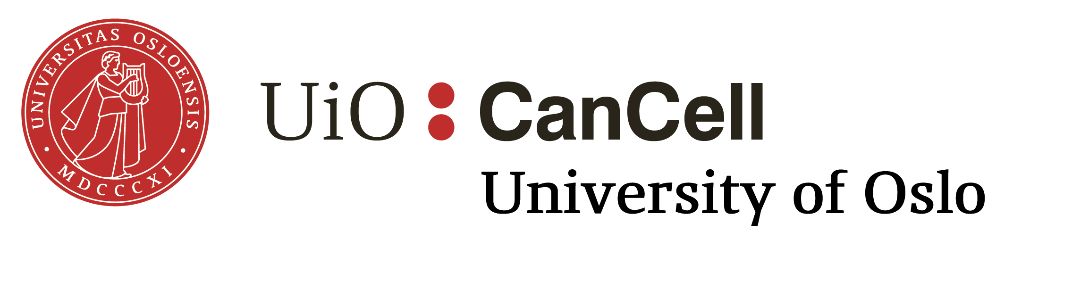 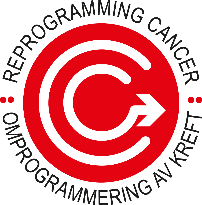 A. Title pageOne single page (strict!), Calibri font size 11, single distance line spacing, 2.5 cm margins.The title page must include:Title of the projectYour name and the name of your PIDescription of need for funding (one sentence)Goal of the project (one sentence)4-5 bullet points summarizing the projectGraphical abstract (a simple sketch or flowchart is sufficient)CanCell collaborators on the proposed project (if any)B. Project descriptionOne single page (strict!), Calibri font size 11 (also the references), single distance line spacing, 2.5 cm marginsShort introductionProvide the context of your project in just a few sentences, culminating in the research problem/objectives you want to address.Description of the projectThis section should at a minimum include which methods you will use to study the research problem, the results you expect to obtain, and how you will use the results obtained with this funding.Brief timeline in the form of a Gantt chartBudget with justification References